Phát biểu của Q.Chủ tịch LĐBĐVN Trần Quốc Tuấn 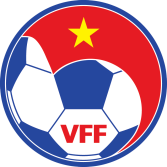 Khai mạc Đại hội LĐBĐVN khóa IX (nhiệm kỳ 2022- 2026)Hôm nay, tại Thủ đô Hà Nội, Đại hội LĐBĐVN nhiệm kỳ IX được tổ chức trong không khí phấn khởi với những thành tích đáng tự hào mà bóng đá Việt Nam đạt được trong 4 năm qua.	Lời đầu tiên, thay mặt BCH và Thường trực BCH LĐBĐVN khóa VIII (nhiệm kỳ 2018- 2022), xin nhiệt liệt chào mừng quý vị lãnh đạo, quý vị đại biểu, các vị khách quý đã về dự Đại hội LĐBĐVN khóa IX (nhiệm kỳ 2022- 2026) ngày hôm nay. Thưa Đại hội,Đây là sự kiện có ý nghĩa rất quan trọng trong quá trình tiếp tục đẩy mạnh triển khai các giải pháp nhằm thực hiện thắng lợi các mục tiêu, nhiệm vụ của bóng đá Việt Nam trong giai đoạn phát triển mới, đặc biệt là vai trò định hướng và tầm nhìn chiến lược đối với bóng đá Việt Nam trên tinh thần của Đại hội LĐBĐVN khóa IX (nhiệm kỳ 2022-2026), đó là: “Chung tay vì nền bóng đá phát triển bền vững”.Bám sát và thực hiện Nghị quyết Đại hội LĐBĐVN khóa VIII nhiệm kỳ 2018- 2022, trong 4 năm vừa qua, Ban chấp hành, Thường trực BCH, các Tổ chức thành viên và các đơn vị trực thuộc của LĐBĐVN đã và đang nêu cao tinh thần đoàn kết, khắc phục khó khăn, lãnh đạo và chỉ đạo tổ chức thực hiện một cách hiệu quả các hoạt động phát triển bóng đá, trong đó tập trung vào 05 mục tiêu chính:Một là: Tiếp tục thực hiện các giải pháp nhằm kiện toàn và nâng cao chất lượng các giải bóng đá quốc gia, bao gồm hệ thống các giải bóng đá chuyên nghiệp quốc gia và hệ thống các giải bóng đá ngoài chuyên nghiệp quốc gia; Hai là: Tiếp tục đẩy mạnh đầu tư cho phát triển bóng đá trẻ bao gồm bóng đá nam, bóng đá nữ và futsal; qua đó duy trì sự ổn định trong việc tạo nguồn lực kế cận cho bóng đá ở cấp độ quốc gia.Ba là: Tăng cường các giải pháp nhằm nâng cao thành tích của các Đội tuyển bóng đá nam, nữ quốc gia và các đội tuyển trẻ, Futsal… tại các giải đấu quốc tế của AFF, AFC và FIFA giai đoạn 2022-2026, đặc biệt là hướng tới mục tiêu sớm giành quyền tham dự World Cup bóng đá nam khi FIFA mở rộng số đội tham dự từ 32 lên 48 đội.Bốn là: Đẩy mạnh thực hiện nhiệm vụ phát triển bóng đá phong trào, đặc biệt là công tác xây dựng “Đề án phát triển Bóng đá phong trào giai đoạn năm 2020-2030; chú trọng phát triển mô hình bóng đá cộng đồng ở các địa phương và ban hành Bộ tài liệu Bóng đá phong trào dành cho trẻ em; từ đó tạo tiền đề phát triển bóng đá đỉnh cao và góp phần đạt được một số mục tiêu trọng điểm đề ra trong Chiến lược phát triển Bóng đá Việt Nam đến 2020- Tầm nhìn đến 2030.Năm là: Tăng cường các giải pháp để đảm bảo sự ổn định về nguồn tài chính cho các hoạt động bóng đá, đặc biệt là nguồn lực dành cho các Đội tuyển quốc gia với sự đầu tư có trọng điểm về hoạt động chuyên môn, đội ngũ chuyên gia và các chương trình tập huấn nâng cao nói riêng và cho các hoạt động bóng đá khác nói chung.Kết quả, trong giai đoạn 4 năm của nhiệm kỳ khóa VIII, dù phải chịu rất nhiều khó khăn do tác động của đại dịch Covid-19, nhưng Bóng đá Việt Nam đã đạt được nhiều thành tựu, xứng đáng là môn thể thao đi đầu trong việc hiện thực hoá chủ trương xã hội hoá các hoạt động thể thao của Đảng và Nhà nước, cũng như trở thành một trong những quốc gia hàng đầu của Đông Nam Á trên các mặt thành tích của các đội tuyển nam, nữ quốc gia, trong đó phải kể đến các thành tích nổi bật như: - Đội tuyển bóng đá Nam quốc gia thi đấu xuất sắc lần đầu trong lịch sử giành quyền vào thi đấu tại vòng loại cuối cùng World Cup Qatar 2022 khu vực châu Á; - Đội tuyển Nữ quốc gia lần đầu tiên trong lịch sử giành quyền tham dự VCK World Cup bóng đá Nữ 2023 tổ chức tại Australia và New Zealand; - Đội tuyển U23 quốc gia vô địch giải Vô địch Đông Nam Á 2022 tổ chức tại Campuchia và lọt vào Tứ kết giải U23 châu Á 2022 tổ chức tại Uzbekistan; - Đội tuyển Futsal Việt Nam tham dự VCK FIFA Futsal World Cup 2021 tổ chức tại Cộng hòa Litva và xuất sắc đạt thành tích lọt vào vòng 16 đội mạnh nhất; - Tại SEA Games 30 tổ chức ở Philippine năm 2019 và tiếp đó là kỳ SEA Games 31 tổ chức tại Việt nam năm 2021, bóng đá Việt Nam giành cả 2 huy chương Vàng môn bóng đá nam và nữ, đóng góp vào thành công chung của Thể thao Việt Nam và thỏa lòng mong đợi của đông đảo người hâm mộ sau 60 năm chờ đợi. - Trước đó, ở giai đoạn đầu tiên của nhiệm kỳ, sau cú hích từ hành trình giàu cảm xúc của Đội tuyển U23 quốc gia tại VCK U23 châu Á – Thường Châu 2018, Đội tuyển nam quốc gia cũng xuất sắc đăng quang ngôi vô địch Đông Nam Á sau tròn 10 năm chờ đợi. Ngoài ra, các đội tuyển trẻ nam, nữ quốc gia đều thi đấu đạt chỉ tiêu đề ra, đặc biệt là thường xuyên góp mặt tại VCK các giải trẻ từ U16 đến U23 của bóng đá châu lục. Và cũng vui mừng xin thông báo trước Đại hội: Bên cạnh các thành tích nói trên, các mặt công tác khác của LĐBĐVN như Tổ chức thi đấu, Truyền thông, Tiếp thị và vận động tài trợ, Quan hệ quốc tế, Bóng đá phong trào – đào tạo & tổ chức thành viên, công tác quản trị văn phòng…cũng đều được triển khai một cách hiệu quả, đúng kế hoạch và phù hợp với các mục tiêu trong từng giai đoạn cụ thể.Thưa Đại hội, Như chúng ta đã biết, Bóng đá Việt Nam giai đoạn 4 năm vừa qua của nhiệm kỳ khóa VIII đã diễn ra trong điều kiện hết sức đặc biệt và đối diện với nhiều khó khăn khi các giải đấu trong nước, quốc tế nhiều thời điểm đã phải tạm dừng hoặc bị hủy bỏ do ảnh hưởng của đại dịch Covid-19.Trong bối cảnh đó, LĐBĐVN vinh dự và tự hào khi được FIFA, AFC và các tổ chức bóng đá quốc tế ghi nhận và đánh giá cao đối với những hoạt động tích cực trong công tác chung tay phòng chống đại dịch. Ngay trong những thời điểm khó khăn nhất do tác động của dịch bệnh, nhưng bóng đá vẫn đồng hành cùng xã hội với rất nhiều các hoạt động tích cực của LĐBĐVN, các Tổ chức thành viên, các CLB, các HLV và các cầu thủ, qua đó truyền tải những thông điệp tốt đẹp mà bóng đá có thể làm được trong việc gắn kết, giúp đỡ mọi người trong cuộc chiến chống lại đại dịch, góp sức ủng hộ đồng bào miền Trung khắc phục thiệt hại của bão lũ... Thông qua những hoạt động mang tính cộng đồng như vậy, Bóng đá đã truyền đi thông điệp về tinh thần đoàn kết, trách nhiệm, chia sẻ suy nghĩ và hành động để cùng nhau vượt qua thử thách và hướng đến những kết quả, giá trị tốt đẹp.Thay mặt Ban chấp hành LĐBĐVN, nhân dịp Đại hội hôm nay, xin một lần nữa được trân trọng cảm ơn Bộ VH-TT-DL, Tổng cục TDTT, các Bộ, Ngành liên quan, các Tổ chức thành viên, các CLB, các đội bóng, các Trung tâm đào tạo bóng đá trẻ, các đơn vị tài trợ đã phối hợp và đồng hành cùng với LĐBĐVN nỗ lực vượt qua khó khăn với sự chủ động trong hành động và tinh thần trách nhiệm trong mỗi quyết định, qua đó đã đảm bảo một cách tốt nhất trong điều kiện có thể đối với các hoạt động của bóng đá Việt Nam.LĐBĐVN xin được trân trọng cảm ơn lãnh đạo và tập thể BCH LĐBĐVN qua các thời kỳ, với trí tuệ và tinh thần trách nhiệm, đã xây dựng nền tảng cho sự phát triển của bóng đá Việt Nam; Xin được dành lời cảm ơn đặc biệt đối với nguyên Chủ tịch Lê Khánh Hải trong 3 năm đầu tiên của nhiệm kỳ khóa VIII đã lãnh đạo và chỉ đạo điều hành các hoạt động bóng đá, cũng như quy tụ sức mạnh tập thể để giúp bóng đá Việt Nam vượt qua giai đoạn khó khăn nhất do ảnh hưởng của đại dịch Covid-19, góp phần thực hiện thắng lợi Nghị quyết của Đại hội LĐBĐVN nhiệm kỳ 2018- 2022.Thưa quý vị đại biểu,Thưa Đại hội,	Trên cơ sở các kết quả đạt được cũng như các vấn đề còn hạn chế, tồn tại của bóng đá Việt Nam, tôi mong rằng Đại hội lần này sẽ tiếp tục thể hiện vai trò là một diễn đàn quan trọng để các Tổ chức thành viên đóng góp ý kiến và cùng nhau xây dựng các giải pháp, các biện pháp cho hoạt động phát triển của bóng đá Việt Nam, quyết tâm tạo ra bước đột phá cho bóng đá Việt Nam tương xứng với tầm phát triển của đất nước trong thời kỳ mới.	Đại hội cũng cần tập trung vào việc xây dựng các mục tiêu chiến lược phát triển bóng đá Việt Nam, bắt đầu từ việc thống nhất các mục tiêu, nhiệm vụ, chương trình công tác cho nhiệm kỳ 2022-2026 và định hướng các mục tiêu phát triển bóng đá Việt Nam cho giai đoạn tiếp theo; Phấn đấu đưa bóng đá nước ta phát triển đến năm 2030 đứng trong nhóm 10 quốc gia có nền bóng đá phát triển hàng đầu ở Châu Á và sớm có mặt tại VCK FIFA World Cup.	Đại hội chúng ta cũng sẽ tập trung thảo luận, thống nhất các giải pháp nhằm củng cố và nâng cao chất lượng cho các giải bóng đá chuyên nghiệp và ngoài chuyên nghiệp quốc gia; Nâng cao chất lượng hoạt động của các Tổ chức thành viên thông qua các giải pháp nhằm phối hợp triển khai thực hiện các chủ trương, chính sách quan trọng của Đảng và Nhà nước về phát triển bóng đá Việt Nam, tạo bước phát triển mạnh mẽ tại các giai đoạn kế tiếp trong "Chiến lược phát triển Bóng đá Việt Nam đến năm 2020, Tầm nhìn đến năm 2030" đã được Thủ tướng Chính phủ phê duyệt.Với tinh thần đoàn kết, dân chủ và trách nhiệm đối với sự phát triển bền vững của bóng đá Việt Nam, Đại hội hôm nay còn có nhiệm vụ quan trọng là lựa chọn những đại diện thật sự tiêu biểu về uy tín, năng lực chuyên môn và năng lực lãnh đạo từ danh sách các ứng cử viên do các Tổ chức thành viên tín nhiệm đề cử, để bầu vào các chức danh chủ chốt, Ban chấp hành và Ban Kiểm tra LĐBĐVN khóa IX (nhiệm kỳ 2022-2026) nhằm qui tụ trí tuệ và sức mạnh tập thể để lãnh đạo thực hiện thắng lợi Nghị quyết của Đại hội, đáp ứng sự quan tâm của các cấp Lãnh đạo Nhà nước cũng như sự kì vọng của đông đảo người hâm mộ bóng đá Việt Nam trong và ngoài nước.	Với tinh thần đó, tôi xin tuyên bố khai mạc Đại hội Liên đoàn bóng đá Việt Nam khóa IX (nhiệm kỳ 2022- 2026).Xin chúc Đại hội thành công tốt đẹp!